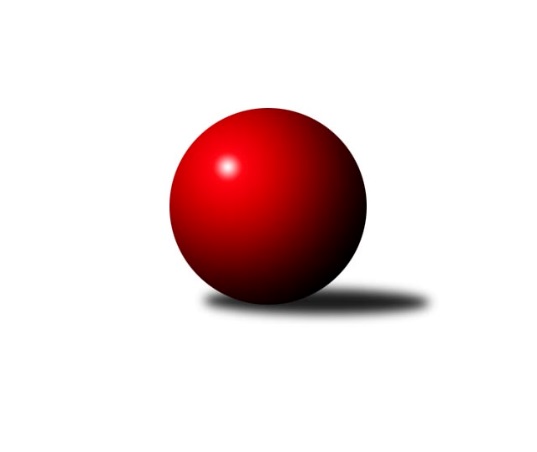 Č.1Ročník 2019/2020	15.9.2019Nejlepšího výkonu v tomto kole: 1588 dosáhlo družstvo: Kuželky Aš DKrajská soutěž 1.třídy KV 2019/2020Výsledky 1. kolaSouhrnný přehled výsledků:Kuželky Ji.Hazlov C	- Loko Cheb D 	2:10	1393:1452		14.9.So.Útvina B	- SKK K.Vary C	10:2	1545:1355		14.9.Kuželky Aš D	- Kuželky Aš E	8:4	1588:1585		14.9.TJ Lomnice E	- Kuželky Aš F	10:2	1473:1395		14.9.TJ Lomnice F	- SKK K.Vary D	2:10	1414:1497		15.9.Tabulka družstev:	1.	So.Útvina B	1	1	0	0	10 : 2 	 	 1545	2	2.	SKK K.Vary D	1	1	0	0	10 : 2 	 	 1497	2	3.	TJ Lomnice E	1	1	0	0	10 : 2 	 	 1473	2	4.	Loko Cheb D	1	1	0	0	10 : 2 	 	 1452	2	5.	Kuželky Aš D	1	1	0	0	8 : 4 	 	 1588	2	6.	Jáchymov C	0	0	0	0	0 : 0 	 	 0	0	7.	Kuželky Aš E	1	0	0	1	4 : 8 	 	 1585	0	8.	TJ Lomnice F	1	0	0	1	2 : 10 	 	 1414	0	9.	Kuželky Aš F	1	0	0	1	2 : 10 	 	 1395	0	10.	Kuželky Ji.Hazlov C	1	0	0	1	2 : 10 	 	 1393	0	11.	SKK K.Vary C	1	0	0	1	2 : 10 	 	 1355	0Podrobné výsledky kola:	 Kuželky Ji.Hazlov C	1393	2:10	1452	Loko Cheb D 	Veronika Fantová	 	 171 	 159 		330 	 0:2 	 405 	 	192 	 213		Michal Hric	Jan Bartoš	 	 188 	 192 		380 	 0:2 	 393 	 	188 	 205		Daniel Hussar	Ludmila Harazinová	 	 138 	 168 		306 	 0:2 	 309 	 	140 	 169		Ivan Rambousek	Milan Fanta	 	 199 	 178 		377 	 2:0 	 345 	 	169 	 176		Jan Adamrozhodčí: Miroslava UtikalováNejlepší výkon utkání: 405 - Michal Hric	 So.Útvina B	1545	10:2	1355	SKK K.Vary C	Vít Červenka	 	 221 	 190 		411 	 2:0 	 371 	 	195 	 176		Libor Kupka	Jitka Červenková	 	 168 	 156 		324 	 0:2 	 380 	 	175 	 205		Pavel Pazdera *1	Luděk Pánek	 	 195 	 209 		404 	 2:0 	 261 	 	130 	 131		Blanka Martínková	Jaroslav Palán	 	 198 	 208 		406 	 2:0 	 343 	 	172 	 171		Jiří Gabriškorozhodčí: Josef Červenkastřídání: *1 od 66. hodu Václav ŠnajdrNejlepší výkon utkání: 411 - Vít Červenka	 Kuželky Aš D	1588	8:4	1585	Kuželky Aš E	Václav Buďka	 	 213 	 195 		408 	 0:2 	 419 	 	198 	 221		František Mazák st.	Ivona Mašková	 	 196 	 205 		401 	 2:0 	 384 	 	185 	 199		Anna Mistríková *1	Petra Bránická	 	 182 	 191 		373 	 0:2 	 428 	 	207 	 221		František Mazák ml.	Marie Hertelová	 	 210 	 196 		406 	 2:0 	 354 	 	202 	 152		Radovan Duhairozhodčí: Václav Mašekstřídání: *1 od 51. hodu František Mazák nejml.Nejlepší výkon utkání: 428 - František Mazák ml.	 TJ Lomnice E	1473	10:2	1395	Kuželky Aš F	Lucie Kožíšková	 	 181 	 181 		362 	 0:2 	 452 	 	227 	 225		Jiří Bláha	Silva Trousilová	 	 167 	 186 		353 	 2:0 	 279 	 	154 	 125		Ivana Grünerová	Petra Prouzová	 	 194 	 198 		392 	 2:0 	 370 	 	190 	 180		Františka Pokorná	Iva Knesplová Koubková	 	 194 	 172 		366 	 2:0 	 294 	 	130 	 164		Libor Grünerrozhodčí: Luboš KožíšekNejlepší výkon utkání: 452 - Jiří Bláha	 TJ Lomnice F	1414	2:10	1497	SKK K.Vary D	Ladislav Litvák	 	 174 	 179 		353 	 0:2 	 377 	 	186 	 191		Jiří Mitáček st.	Tereza Burianová	 	 168 	 149 		317 	 0:2 	 399 	 	226 	 173		Miroslav Špaček	Josef Koňarik	 	 188 	 186 		374 	 2:0 	 325 	 	165 	 160		Josef Vančo	František Krátký	 	 169 	 201 		370 	 0:2 	 396 	 	195 	 201		Irena Balcarovározhodčí: Josef KoňarikNejlepší výkon utkání: 399 - Miroslav ŠpačekPořadí jednotlivců:	jméno hráče	družstvo	celkem	plné	dorážka	chyby	poměr kuž.	Maximum	1.	Jiří Bláha 	Kuželky Aš F	452.00	303.0	149.0	6.0	1/1	(452)	2.	František Mazák  ml.	Kuželky Aš E	428.00	295.0	133.0	9.0	1/1	(428)	3.	František Mazák  st.	Kuželky Aš E	419.00	312.0	107.0	15.0	1/1	(419)	4.	Vít Červenka 	So.Útvina B	411.00	287.0	124.0	8.0	1/1	(411)	5.	Václav Buďka 	Kuželky Aš D	408.00	293.0	115.0	13.0	1/1	(408)	6.	Marie Hertelová 	Kuželky Aš D	406.00	272.0	134.0	5.0	1/1	(406)	7.	Jaroslav Palán 	So.Útvina B	406.00	283.0	123.0	6.0	1/1	(406)	8.	Michal Hric 	Loko Cheb D 	405.00	294.0	111.0	15.0	1/1	(405)	9.	Luděk Pánek 	So.Útvina B	404.00	282.0	122.0	7.0	1/1	(404)	10.	Ivona Mašková 	Kuželky Aš D	401.00	282.0	119.0	9.0	1/1	(401)	11.	Miroslav Špaček 	SKK K.Vary D	399.00	285.0	114.0	10.0	1/1	(399)	12.	Irena Balcarová 	SKK K.Vary D	396.00	288.0	108.0	15.0	1/1	(396)	13.	Daniel Hussar 	Loko Cheb D 	393.00	271.0	122.0	13.0	1/1	(393)	14.	Petra Prouzová 	TJ Lomnice E	392.00	281.0	111.0	8.0	1/1	(392)	15.	Jan Bartoš 	Kuželky Ji.Hazlov C	380.00	276.0	104.0	10.0	1/1	(380)	16.	Jiří Mitáček  st.	SKK K.Vary D	377.00	262.0	115.0	15.0	1/1	(377)	17.	Milan Fanta 	Kuželky Ji.Hazlov C	377.00	270.0	107.0	8.0	1/1	(377)	18.	Josef Koňarik 	TJ Lomnice F	374.00	271.0	103.0	13.0	1/1	(374)	19.	Petra Bránická 	Kuželky Aš D	373.00	272.0	101.0	13.0	1/1	(373)	20.	Libor Kupka 	SKK K.Vary C	371.00	256.0	115.0	8.0	1/1	(371)	21.	František Krátký 	TJ Lomnice F	370.00	264.0	106.0	15.0	1/1	(370)	22.	Františka Pokorná 	Kuželky Aš F	370.00	274.0	96.0	12.0	1/1	(370)	23.	Iva Knesplová Koubková 	TJ Lomnice E	366.00	270.0	96.0	14.0	1/1	(366)	24.	Lucie Kožíšková 	TJ Lomnice E	362.00	248.0	114.0	8.0	1/1	(362)	25.	Radovan Duhai 	Kuželky Aš E	354.00	257.0	97.0	18.0	1/1	(354)	26.	Silva Trousilová 	TJ Lomnice E	353.00	239.0	114.0	11.0	1/1	(353)	27.	Ladislav Litvák 	TJ Lomnice F	353.00	242.0	111.0	9.0	1/1	(353)	28.	Jan Adam 	Loko Cheb D 	345.00	249.0	96.0	14.0	1/1	(345)	29.	Jiří Gabriško 	SKK K.Vary C	343.00	256.0	87.0	16.0	1/1	(343)	30.	Veronika Fantová 	Kuželky Ji.Hazlov C	330.00	251.0	79.0	19.0	1/1	(330)	31.	Josef Vančo 	SKK K.Vary D	325.00	254.0	71.0	15.0	1/1	(325)	32.	Jitka Červenková 	So.Útvina B	324.00	247.0	77.0	17.0	1/1	(324)	33.	Tereza Burianová 	TJ Lomnice F	317.00	231.0	86.0	16.0	1/1	(317)	34.	Ivan Rambousek 	Loko Cheb D 	309.00	229.0	80.0	17.0	1/1	(309)	35.	Ludmila Harazinová 	Kuželky Ji.Hazlov C	306.00	241.0	65.0	27.0	1/1	(306)	36.	Libor Grüner 	Kuželky Aš F	294.00	215.0	79.0	28.0	1/1	(294)	37.	Ivana Grünerová 	Kuželky Aš F	279.00	219.0	60.0	27.0	1/1	(279)	38.	Blanka Martínková 	SKK K.Vary C	261.00	182.0	79.0	18.0	1/1	(261)Sportovně technické informace:Starty náhradníků:registrační číslo	jméno a příjmení 	datum startu 	družstvo	číslo startu
Hráči dopsaní na soupisku:registrační číslo	jméno a příjmení 	datum startu 	družstvo	Program dalšího kola:2. kolo19.9.2019	čt	19:00	Kuželky Aš F - Kuželky Ji.Hazlov C	21.9.2019	so	9:00	Kuželky Aš E - So.Útvina B	21.9.2019	so	12:00	SKK K.Vary C - TJ Lomnice F	21.9.2019	so	15:00	Loko Cheb D  - Kuželky Aš D	21.9.2019	so	16:00	TJ Lomnice E - Jáchymov C				SKK K.Vary D - -- volný los --	Nejlepší šestka kola - absolutněNejlepší šestka kola - absolutněNejlepší šestka kola - absolutněNejlepší šestka kola - absolutněNejlepší šestka kola - dle průměru kuželenNejlepší šestka kola - dle průměru kuželenNejlepší šestka kola - dle průměru kuželenNejlepší šestka kola - dle průměru kuželenNejlepší šestka kola - dle průměru kuželenPočetJménoNázev týmuVýkonPočetJménoNázev týmuPrůměr (%)Výkon1xJiří BláhaKuželky Aš F4521xJiří BláhaKuželky Aš F120.644521xFrantišek Mazák ml.Kuželky Aš E4281xVít ČervenkaÚtvina B112.664111xFrantišek Mazák st.Kuželky Aš E4191xFrantišek Mazák ml.Kuželky Aš E112.044281xVít ČervenkaÚtvina B4111xJaroslav PalánÚtvina B111.294061xVáclav BuďkaKuželky Aš D4081xLuděk PánekÚtvina B110.744041xMarie HertelováKuželky Aš D4061xFrantišek Mazák st.Kuželky Aš E109.68419